تقدير استراتيجي (96) 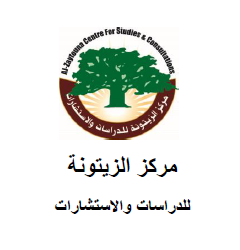  كانون الثاني/ يناير 2017 سيناريوهات ترامب لنقل السفارة الأمريكية للقدس سيناريوهات ترامب لنقل السفارة الأمريكية للقدس
مقدمة:يُجمعُ المتابعون للشأن الشرق أوسطي بشكل عام، والشأن الفلسطيني بشكل خاص، أن الرئيس الأمريكي المنتخب دونالد ترامب هو صاحب الموقف الأكثر وضوحاً وقوة بخصوص موضوع نقل السفارة الأمريكية من تل أبيب إلى القدس. فقد سبقه رؤساء أمريكيون -جمهوريون وديموقراطيون- أعلنوا عن عزمهم على نقل السفارة، لكنهم لم ينفذوا هذه الوعود، فهل تعكس التزامات ترامب استناداً لتصريحاته -خلال الحملة الانتخابية وبعد الفوز- وتصريحات مساعديه، وعلى رأسهم سفيره الجديد في "إسرائيل" ديفيد فريدمان تغيّراً في الموقف الأمريكي، واحتمالاً بتنفيذ الوعد، خلافاً لسابقيه من الرؤساء خصوصاً بيل كلينتون وجورج بوش؟ 
لتحديد السيناريوهات المختلفة لهذا الموضوع لا بدّ من رسم ملامح بيئة القرار المحتمل على النحو التالي:أولاً: البعد الدستوري والقانوني في القرار الأمريكي في موضوع القدس:تُقرُّ الولايات المتحدة من الناحية القانونية، وعبر مواقفها المعلنة في المنظمات الدولية، وخصوصاً مجلس الأمن الدولي، وفي بيانات اللجنة الرباعية المختلفة، وفي تأييدها لما ورد في المعاهدات العربية الإسرائيلية (مع الأردن ومع مصر)، وفي اتفاق أوسلو على:1. عدم الاعتراف بقرار الضمّ الإسرائيلي لمدينة القدس، وهو ما تجلى في امتناع الولايات المتحدة عن التصويت على القرار رقم 478 الصادر عن مجلس الأمن الدولي بموافقة 14 دولة، وهو القرار الذي يُعدُّ الضم الإسرائيلي مخالفاً للقانون الدولي.2. أن التصريحات الأمريكية المختلفة تؤكد أن موضوع القدس هو من ضمن مواضيع الحل النهائي، مما يعني أنه ليس لأحد الأطراف أن يقرر فيه منفرداً.لكن المشهد القانوني ينطوي على بعد آخر، وهو ما صدر في 23/10/1995 عن الكونجرس الأمريكي من قانون عُرف باسم "قانون سفارة القدس لسنة 1995" "Jerusalem Embassy Act" والذي نصّ وبأغلبية كبيرة (93 مقابل 5 في الشيوخ، 374 مقابل 37 في النواب) على الشروع بتمويل عملية نقل السفارة الأمريكية من تل أبيب إلى القدس على أن يتم ذلك في حدّ أقصى هو 31/5/1999، والتأكيد على بقاء القدس مدينة موحدة كعاصمة لـ"إسرائيل"، مع الإشارة أن الأمر متروك للرئيس لتقدير ما إذا كان ذلك يضر المصالح العليا للولايات المتحدة أم لا، إذ إن الأمر يقع ضمن صلاحيات الرئيس كأعلى سلطة تنفيذية. لكن هذا القانون لم ينتقل إلى حيّز التنفيذ لسببين، هما أن المستشار القانوني لوزارة العدل الأمريكية رأى أن هذا القانون غير دستوري، وينتهك صلاحيات الرئيس في مجال السياسة الخارجية من ناحية، وأن الرؤساء الأمريكيين منذ تلك الفترة وحتى الآن رفضوا "التخلي" (waiver) عن مسؤوليتهم الدستورية في هذا الجانب من ناحية ثانية، وامتنع كل من الرئيسين بيل كلينتون وجورج بوش عن تنفيذه، وعمل باراك أوباما على تناسيه، على الرغم من أن الأول والثاني وعدا بذلك خلال الحملات الانتخابية.ثانياً: البعد الدولي والإقليمي في موضوع القدس: بعد قرار مجلس الأمن الدولي رقم 478 المشار له سابقاً، قامت 13 دولة أغلبها من أمريكيا اللاتينية، بنقل سفاراتها من القدس إلى تل أبيب، وعلى الرغم من أن هناك الآن 86 سفارة في "إسرائيل"، لا يوجد أي منها في القدس، وهو ما يشكل "نوعاً من الحرج" للديبلوماسية الأمريكية، خصوصاً أن كافة دول الاتحاد الأوروبي، وروسيا، والصين، واليابان، واللجنة الرباعية، لا تميل لقرار النقل دون تسوية الموضوع الفلسطيني.ويحذر العديد من الخبراء والديبلوماسيين الأمريكيين من أن نقل السفارة سيقود لردات فعل عربية وإسلامية نظراً للقيمة الدينية للقدس، ناهيك عن أن البعض يرى أن القرار سيعزز "أدبيات" التيارات السياسية العربية والإسلامية المشككة في النوايا الأمريكية وجديتها في مساعي التسوية السلمية. وهو أمر قد يضر بالمصالح الأمريكية من زاوية إضعاف مواقف حلفائها في المنطقة، وإضعاف موقفها كوسيط في محاولات التسوية السياسية للصراع العربي الإسرائيلي، ويعزز ما يصفه هؤلاء الخبراء بالتيارات المتطرفة، وستجد فيه قوى مثل حماس والجهاد الإسلامي وإيران تأكيداً لمواقفها في الشارع العربي والإسلامي. ولعل تصريحات وزير الخارجية الأمريكي جون كيري من أن نقل السفارة سيقود إلى "انفجار على مستوى الإقليم" مؤشر على مثل هذه التوجهات المحذرة من النتائج.ويستدل هؤلاء على هذه الهواجس بما أعلنته الحكومة الأردنية عن طريق الناطق بلسانها في كانون الثاني/ يناير 2017 من التحذير من نتائج " كارثية" في حال الإقدام على نقل السفارة، وبأن الأردن ستستخدم كل إمكانياتها السياسية والديبلوماسية لمنع تنفيذ القرار، لا سيّما تأكيد الأردن على ما ورد في الاتفاقية الأردنية الإسرائيلية من دور للأردن في رعاية المقدسات في القدس. مقابل هذه الصورة، هناك من يرى أن مجموعة من العوامل المقابلة تسير في اتجاه دعم احتمالات نقل السفارة وأهمها:1. أن الفريق السياسي الذي اختاره ترامب لإدارته القادمة يتبنى في معظمه قرار النقل، فوزير خارجيته ريكس تيليرسون يَعدُّ "إسرائيل" "الحليف الأكثر أهمية للولايات المتحدة في الشرق الأوسط"، على الرغم من إشارات حول علاقاته بجماعات المصالح البترولية. أما السفير المقترح للإدارة الجديدة في "إسرائيل" وهو ديفيد فريدمان فهو الأكثر انحيازاً لـ"إسرائيل"، وهو من أكثر الشخصيات الأمريكية المساندة لنقل السفارة، بل وله صلات طويلة بالمستوطنين. وهو من الداعين لضم الضفة الغربية لـ"إسرائيل" ناهيك عن عدم اقتناعه بحل الدولتين. وقد قال في أحد تصريحاته بعد ترشيحه للسفارة، إن ترامب "سينفذ النقل"، وإنه يأمل أن يقوم بمهمته "من سفارة الولايات المتحدة في عاصمة إسرائيل الأبدية".لكن يمكن تلمس بعض البون بين مواقف السفير المرشح (فريدمان) وبين مواقف تيليرسون ووزير الدفاع المرشح جيمس ماتيس؛ وخصوصاً حذرهما من الإدلاء بمواقف واضحة في هذا السياق، لا سيّما أن لهما خبرة واسعة في الشرق الأوسط ويدركان التعقيدات أكثر من السفير المرشح.2. أن الظروف العربية بشكل خاص، وظروف الدول الإسلامية لا تشير إلى أن لديها القدرة على التأثير على القرار خارج نطاق الاحتجاجات اللفظية أو اللجوء للمنظمات الدولية للحصول على قرارات جديدة، خصوصاً أن أغلب هذه الدول منغمسة في مشكلات دولية أو داخلية تضعف من استدارتها نحو الشأن الفلسطيني، وبالذات في ظلّ ظروف الاضطرابات الداخلية، أو الاختناق الاقتصادي المتزايد بعد انهيار أسعار النفط الذي يشكل العمود الفقري لاقتصاديات الكثير من الدول العربية أو الإسلامية الأهم.ثالثاً: السيناريوهات المحتملة:1. السيناريو الإسرائيلي:وهو أن يقوم ترامب بتنفيذ وعده باعتبار نقل السفارة أولوية قصوى كما ردد بعض مستشاريه، لكن هذا السيناريو قد يأخذ مسارين: أحدهما تنفيذ الوعد خلال فترة قصيرة بعد توليه المسؤولية، والآخر أن يؤكد على قرار النقل تاركاً موضوع الموعد "إلى حين الوقت المناسب"، وقد قال جاسون ميللر الناطق بلسان الرئيس المنتخب في منتصف كانون الأول/ ديسمبر 2016 إن تحديد موعد تنفيذ النقل هو "أمر سابق لأوانه". 2. السيناريو المراوغ: ويتمثل هذا السيناريو في أشكال مراوغة عديدة منها:‌أ. لما كان للولايات المتحدة الآن ثلاثة مكاتب تؤدي خدمات ديبلوماسية في مدينة القدس، أحدها في غربي القدس، والآخر في شرقي القدس، وثالث في منطقة وسطى بين شرقيها وغربيها، فإن ترامب يمكنه نقل السفارة لغربي القدس أو تحويل المكتب الموجود فعلاً لسفارة، مدعياً أن العرب والعالم يعترفون بأن غربي القدس جزء غير متنازع عليه، وأن من حقّ الولايات المتحدة أن تضع سفارتها هناك، متجاهلاً موضوع الضمّ الإسرائيلي للقدس واعتبارها عاصمة موحدة.‌ب. أن تبقى السفارة الأمريكية في تل أبيب، بينما يقيم السفير في القنصلية الأمريكية في القدس ويبدأ بممارسة أعماله تدريجياً في القدس، وهو حلّ قد يقبله الإسرائيليون في المرحلة الأولى، على أمل تطويره لاحقاً لنقل كامل.‌ج. قد يقوم ترامب بخطوة مزدوجة، فيعلن عن نقل السفارة الأمريكية للقدس من ناحية، ويعلن عن اعتراف أمريكي بدولة فلسطين في الوقت نفسه كترضية للطرف الفلسطيني وامتصاص لردات الفعل العربية والفلسطينية.رابعاً: الخلاصة:إن الظروف العربية والإسلامية، وطبيعة القوى الدافعة في المؤسسات السياسية الأمريكية تجاه نقل السفارة، وفريق العمل الذي اختاره ترامب لإدارته، ستدفعه نحو خطوة متقدمة عن الرؤساء الأمريكيين السابقين في اتجاه النقل بكيفية أو أخرى، وقد تكون أحد جوانب السيناريو المرواغ ضمن مكونات القرار.خامساً: التوصيات والمقترحات:من الضروري أن تتكثف الجهود الفلسطينية لمنع القرار قبل صدوره، وفي حالة صدوره العمل على عرقلة تنفيذه، ومع الإقرار بالخلل الكبير في موازين القوى لصالح الطرف الصهيوني، فإن الأدوات السياسية والديبلوماسية هي الأدوات المتاحة، بقدرٍ ما، في الظروف الحالية لمنع صدور القرار أو وقف تنفيذه، هو ما يستدعي:1. العمل على انعقاد الجامعة العربية، ومنظمة المؤتمر الإسلامي، وحركة عدم الانحياز لإصدار بيانات تحذر من خطورة الإقدام على قرار نقل السفارة الأمريكية للقدس، وذلك بهدف التأثير على صانع القرار الأمريكي.2. العمل على التواصل مع الاتحاد الأوروبي، لا سيّما البرلمان الأوروبي، لإصدار بيان يدعو فيه للامتناع عن نقل السفارة، لما في ذلك من مخاطر على أمن منطقة البحر المتوسط، بشكل خاص والعالم بشكل عام، وأن تتعهد الدول الأوروبية بالامتناع عن الإقدام على الخطوة الأمريكية.3. العمل مع الأمم المتحدة بوكالاتها المختلفة للتحذير من خطورة الخطوة.4. مطالبة اللجنة الرباعية بعقد اجتماع طارئ لاتخاذ موقف ينذر بأن نقل السفارة سيقود إلى نتائج خطيرة على جهود اللجنة في نطاق مساعي التسوية السلمية.وعلى الجانب الفلسطيني، من الضروري أن تصدر المنظمات الفلسطينية، خصوصاً منظمة التحرير، بياناً واضحاً بأن نقل السفارة سيقود لسحب السلطة الفلسطينية كافة تعهداتها السابقة باعتبار نقل السفارة خروجاً على الالتزامات المتفق عليها في اتفاقات السلام.كما أن الفعاليات الشعبية لا سيّما في الدول العربية وفلسطين يمكن أن توجد جواً ضاغطاً لإعادة النظر في احتمالات أخذ قرار النقل للسفارة.ذلك يعني أن على الطرف الفلسطيني أن يستخدم الديبلوماسية الوقائية؛ بأن يعمل على منع صدور القرار، فإذا صدر عمل على منع تنفيذه، فإن جرى تنفيذه يتم على أن لا تحذو الدول الأخرى حذو الولايات المتحدة. يتقدم مركز الزيتونة للأستاذ الدكتور وليد عبد الحي بخالص الشكر على الإسهام في إعداد المسودة التي اعتمد عليها هذا التقدير.